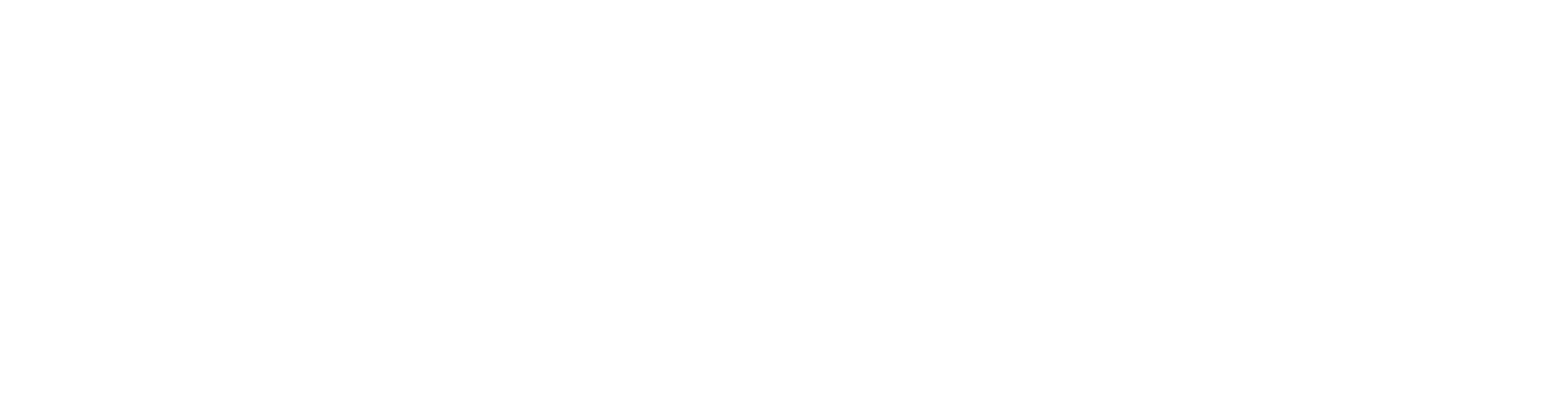 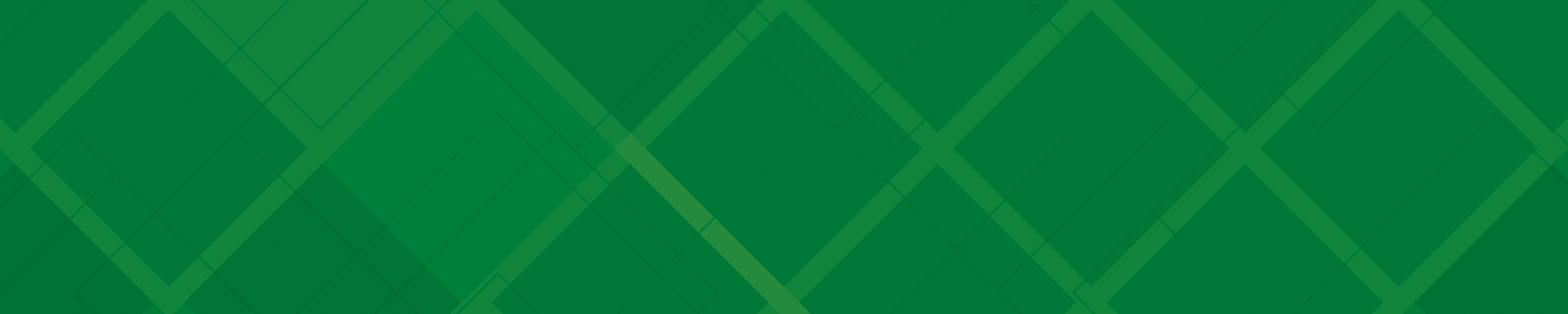 Il s’agit d’un exemple de modèle d’évaluation du rendement du DG que ce dernier complètera et soumettra au conseil avant de procéder à son évaluation. Chaque membre du conseil complète également ce modèle séparément, puis le rapport d’évaluation final est achevé et présenté au DG. Vous devrez adapter ce modèle aux besoins de votre municipalité.Évaluation du rendement du directeur général ou de la directrice générale (DG)L’évaluation annuelle du rendement devrait constituer un élément important de la relation entre le conseil et le DG et, au final, du succès de la municipalité. L’objectif principal est de tenir une discussion informelle sur l’année écoulée.Principes d’évaluationL’approche de l’évaluation du DG doit être positive, avoir pour objectif général d’améliorer l’organisation et un effet positif sur le DG, le conseil et le personnel municipal. Tous les commentaires écrits et oraux concernant l’évaluation du rendement du DG sont strictement confidentiels. L’évaluation doit être menée de manière honnête et équitable. Aucun sentiment personnel d’approbation ou de désapprobation ne doit apparaître dans l’évaluation. Ne laissez aucun incident se répercuter au point de vous faire perdre la vision d’ensemble. Tous les commentaires doivent être objectivement fondés sur des faits et des événements survenus au cours de la dernière période du rapport.Tous les éléments de l’évaluation, tels que les commentaires et les conclusions, doivent pouvoir être justifiés si nécessaire. Le processus d’évaluation doit être mené de manière à permettre et à promouvoir un dialogue ouvert et honnête. Le DG doit avoir le sentiment d’avoir été inclus de manière adéquate dans le processus.Avant de procéder à l’évaluation, prenez quelques minutes pour vous poser les questions suivantes et prenez quelques notes brèves, incluant des exemples spécifiques :Comment vont les choses?Qu’est-ce que le DG a bien fait?Qu’est-ce que le DG peut mieux faire?Est-ce qu’on est sur la bonne voie?Que peut faire le conseil pour aider les choses?Que peut faire le DG pour améliorer l’organisation?Évaluation des objectifs annuels spécifiques du conseil et du DG pour la période d’évaluation (tels que décrits dans la lettre de mandat du DG)En vous référant aux objectifs annuels spécifiques du conseil et du DG énumérés dans la lettre de mandat du DG de l’examen de l’année dernière, veuillez indiquer dans quelle mesure vous avez réussi à atteindre ces objectifs et identifier également les problèmes/obstacles qui vous ont empêché d’atteindre vos objectifs.Plan de développement personnel annuel du DGAxe d’évaluationLes principaux domaines à aborder au cours de l’évaluation seront les suivants :QuestionsOBJECTIFS ANNUELS SPÉCIFIQUES DU CONSEIL ET DU DG POUR L’ANNÉE À VENIRQuels sont les nouveaux objectifs stratégiques et résultats clés (qui sont liés aux objectifs du DG, au Plan stratégique de la municipalité et aux priorités du conseil) pour l’année à venir?  Une lettre de mandat décrivant les attentes et les objectifs annuels peut également être remplie si vous et le conseil choisissez d’utiliser cet outil.____________________________Signature du maire :Date____________________________Signature du DGDateNom de l’administrateur en chefPériode d’évaluationNom du représentant élu :But :Résultats rapportés par le DG Commentaires du maire et du conseil Objectif no 1Objectif no 2Objectif no 3Objectif no 4Objectif no 5Objectif no 6 :Objectif de développement Expérience spécifique/cours/activitéDate cible d’achèvementTerminé 
Oui/Non Leadership et relationsCommentaires du DGCommentaires du maire et du conseilStyle de leadershipRelation avec le maire ou les conseillersLeadership de l’organisation et du personnel :Y a-t-il un niveau raisonnable de soutien et de respect mutuels?- Le moral des employés semble-t-il être positif?- Comment se passe la rétention des employés?Relation avec la communauté et les intervenants extérieursQuestionsCommentaires du DGCOMMENTAIRES DU MAIRE ET DU CONSEILLeadership d’entreprise. Le DG a-t-il répondu aux attentes annuelles en matière de leadership organisationnel décrites dans la lettre de mandat?Objectifs annuels. Le DG a-t-il accompli les objectifs spécifiques annuels du conseil et du DG (décrits ci-dessus)?Forces. Sur la base de votre évaluation globale du DG, quels sont ses points forts en tant que gestionnaire?Améliorations. Sur la base de votre évaluation, quels sont les domaines sur lesquels vous suggéreriez au DG de travailler pour améliorer ses compétences et être plus efficace dans des domaines ou des situations spécifiques?ObjectifRÉSULTATS/MESURESDate cible d’achèvement 